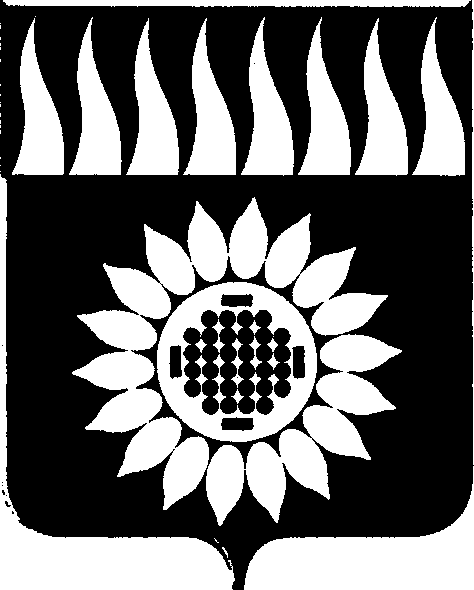 ГЛАВА  Городского  округа  Заречныйп о с т а н о в л е н и еот  04.05.2017  №  70-ПГ          г. ЗаречныйО внесении изменений в состав Комиссии по координации работы по противодействию коррупции в городском округе Заречный, утвержденный постановлением Главы городского округа Заречный от 27.02.2017 № 27-ПГВ связи с кадровыми изменениями, на основании ст. 28 Устава городского округа Заречный ПОСТАНОВЛЯЮ:1. Исключить из состава Комиссии по координации работы по противодействию коррупции в городском округе Заречный, утвержденного постановлением Главы городского округа Заречный от 27.02.2017 № 27-ПГ, Алпатова Эдуарда Владимировича – Врио начальника отдела в г. Заречный Управления ФСБ по Свердловской области депутата Думы городского округа Заречный; 2. Включить в состав Комиссии по координации работы по противодействию коррупции в городском округе Заречный:1) Иванова Александра Витальевича – и.о. начальника общего отдела администрации городского округа Заречный – член комиссии;2) Шуденова Константина Александровича - начальника отдела в г. Заречный Управления ФСБ по Свердловской области (по согласованию) – член комиссии.3. Опубликовать настоящее постановление в установленном порядке и разместить на официальном сайте городского округа Заречный.4. Направить настоящее постановление в орган, осуществляющий ведение Свердловского областного регистра МНПА.Глава городского округа Заречный                                                         А.В. Захарцев